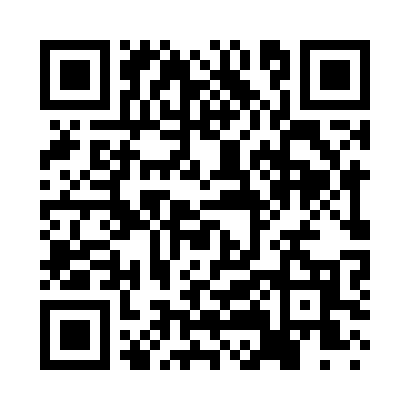 Prayer times for Center Corner, Pennsylvania, USAMon 1 Jul 2024 - Wed 31 Jul 2024High Latitude Method: Angle Based RulePrayer Calculation Method: Islamic Society of North AmericaAsar Calculation Method: ShafiPrayer times provided by https://www.salahtimes.comDateDayFajrSunriseDhuhrAsrMaghribIsha1Mon4:085:511:265:289:0110:442Tue4:085:511:265:289:0110:433Wed4:095:521:265:299:0110:434Thu4:105:521:265:299:0010:425Fri4:115:531:275:299:0010:426Sat4:125:531:275:299:0010:417Sun4:135:541:275:298:5910:418Mon4:145:551:275:298:5910:409Tue4:155:561:275:298:5810:3910Wed4:165:561:275:298:5810:3811Thu4:175:571:275:298:5810:3712Fri4:185:581:285:298:5710:3713Sat4:195:591:285:298:5610:3614Sun4:205:591:285:298:5610:3515Mon4:226:001:285:298:5510:3416Tue4:236:011:285:288:5510:3317Wed4:246:021:285:288:5410:3118Thu4:256:031:285:288:5310:3019Fri4:276:041:285:288:5210:2920Sat4:286:041:285:288:5210:2821Sun4:296:051:285:288:5110:2722Mon4:316:061:285:278:5010:2523Tue4:326:071:285:278:4910:2424Wed4:336:081:285:278:4810:2325Thu4:356:091:285:278:4710:2126Fri4:366:101:285:268:4610:2027Sat4:376:111:285:268:4510:1828Sun4:396:121:285:268:4410:1729Mon4:406:131:285:268:4310:1530Tue4:426:141:285:258:4210:1431Wed4:436:151:285:258:4110:12